HUBUNGAN KOMITMEN ORGANISASIONAL DENGAN BUDAYA ORGANISASI DI DINAS TENAGA KERJA DAN TRANSMIGRASI KOTA BANDUNGOleh :WISDOMALIA132010132SKRIPSIDiajukan Untuk Memenuhi Syarat Dalam MenempuhUjian Sidang Sarjana Program Strata Satu (S1)Pada Jurusan Ilmu Administrasi Negara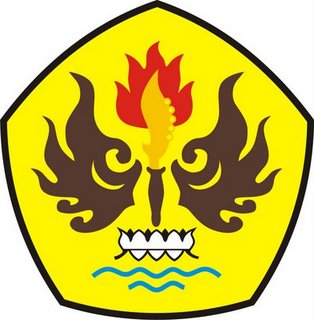 FAKULTAS ILMU SOSIAL DAN ILMU POLITIKUNIVERSITAS PASUNDANBANDUNG	2017	